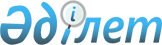 О снятии ограничительных мероприятийРешение акима Семипольского сельского округа района Шал акына Северо-Казахстанской области от 21 апреля 2021 года № 4. Зарегистрировано Департаментом юстиции Северо-Казахстанской области 21 апреля 2021 года № 7308
      В соответствии с подпунктом 8) статьи 10-1 Закона Республики Казахстан "О ветеринарии", на основании представления главного государственного ветеринарно-санитарного инспектора района Шал акына от 12 ноября 2020 года № 20-34/548 аким Семипольского сельского округа РЕШИЛ:
      1. Снять ограничительные мероприятия, установленные на территории крестьянского хозяйства "Ертаева", расположенного в селе Астаган Семипольского сельского округа района Шал акына Северо-Казахстанской области, в связи с завершением комплекса ветеринарных мероприятий по ликвидации болезни ринопневмонии среди лошадей.
      2. Признать утратившим силу решение акима Семипольского сельского округа района Шал акына Северо-Казахстанской области "Об установлении ограничительных мероприятий" от 2 июля 2020 года № 4 (зарегистрировано в Реестре государственной регистрации нормативных правовых актов под № 6437).
      3. Контроль за исполнением настоящего решения оставляю за собой.
      4. Настоящее решение вводится в действие со дня его первого официального опубликования.
					© 2012. РГП на ПХВ «Институт законодательства и правовой информации Республики Казахстан» Министерства юстиции Республики Казахстан
				
      Аким

Р. Ескулов
